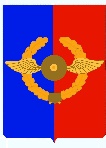 Российская ФедерацияИркутская областьУсольский муниципальный районА Д М И Н И С Т Р А Ц И ЯСреднинского городского поселенияУсольского муниципального района Иркутской областиПРОТОКОЛ общественных обсужденийОт 01.12.2023 г.                                                                                                      №7            По вопросу утверждения Программы профилактики рисков причинения вреда (ущерба) охраняемым законом ценностям на 2024 год при осуществлении муниципального земельного контроля на территории Среднинского городского поселения Усольского муниципального района Иркутской области.В соответствии с Федеральным законом 31.07.2020 № 248-ФЗ «О государственном контроле (надзоре) и муниципальном контроле в Российской Федерации», на основании постановления Правительства РФ от 25.06.2021 № 990 «Об утверждении Правил разработки и утверждения контрольными (надзорными) органами программы профилактики рисков причинения вреда (ущерба) охраняемым законом ценностям», Администрацией Среднинского городского поселения Усольского муниципального района Иркутской области было организованно и проведено общественное обсуждение.Общие сведения по вопросу утверждения Программы профилактики рисков причинения вреда (ущерба) охраняемым законом ценностям на 2024 год при осуществлении муниципального земельного контроля на территории Среднинского городского поселения Усольского муниципального района Иркутской области, представленной на общественные обсуждения:Организатор – администрацией Среднинского городского поселения Усольского муниципального района Иркутской области, 665475, Иркутская область, Усольский район, р.п. Средний, ул. 3-я Степная, д. 1А, 8-902-57-60-246, admsred@mail.ruПравовой акт о назначении общественных обсуждений, дата и источник опубликования:Распоряжение администрации Среднинского городского поселения Усольского муниципального района от 01.12.2023 №60/1 «О проведении общественных обсуждений по утверждению проектов программ профилактики рисков причинения вреда (ущерба) охраняемым законом ценностям».(«Официальный сайт городского поселения Среднинского муниципального образования» http: srednyadm.ru).Срок проведения общественных обсуждений:01.11.2023г. – 01.12.2023 г.Формы оповещения о проведении общественных обсуждений:- газета «Информационный бюллетень Среднинского муниципального образования»- «Официальный сайт городского поселения Среднинского муниципального образования» в информационно-телекоммуникационной сети Интернет (http: srednyadm.ru). Предложения и замечания участников общественных обсужденийКоличество - 0Срок приема предложений: 01.11.2023г. – 30.11.2023г.В период экспонирования проекта, подлежащего рассмотрению на общественных обсуждениях и информационных материалов к нему, участники общественных обсуждений, прошедшие в соответствии с частью 12 статьи 5.1. Градостроительного кодекса Российской Федерации идентификацию, имеют право вносить предложения и замечания экспонируемого проекта:1) посредством официального сайта или информационных систем;2) в письменной форме в адрес организатора общественных обсуждений.Организатором общественных обсуждений обеспечивается равный доступ к проекту, подлежащему рассмотрению на общественных обсуждениях, всех участников общественных обсуждений.Секретарь общественных обсуждений_______________   Кондратова С.Н.  Предложения и замечания участников общественных обсуждений Количество